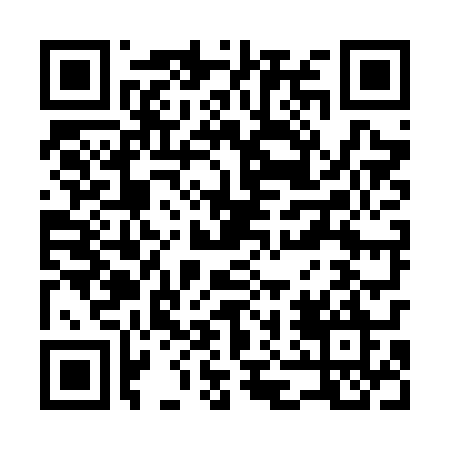 Ramadan times for Baia Mare, Maramures, RomaniaMon 11 Mar 2024 - Wed 10 Apr 2024High Latitude Method: Angle Based RulePrayer Calculation Method: Muslim World LeagueAsar Calculation Method: HanafiPrayer times provided by https://www.salahtimes.comDateDayFajrSuhurSunriseDhuhrAsrIftarMaghribIsha11Mon5:035:036:4612:364:346:266:268:0312Tue5:015:016:4412:354:366:276:278:0413Wed4:594:596:4212:354:376:296:298:0614Thu4:574:576:4012:354:386:306:308:0715Fri4:554:556:3812:344:396:326:328:0916Sat4:534:536:3612:344:406:336:338:1017Sun4:504:506:3412:344:426:356:358:1218Mon4:484:486:3212:344:436:366:368:1419Tue4:464:466:3012:334:446:376:378:1520Wed4:444:446:2812:334:456:396:398:1721Thu4:424:426:2612:334:466:406:408:1922Fri4:394:396:2412:324:476:426:428:2023Sat4:374:376:2212:324:486:436:438:2224Sun4:354:356:2012:324:496:456:458:2425Mon4:324:326:1812:324:506:466:468:2526Tue4:304:306:1612:314:526:476:478:2727Wed4:284:286:1412:314:536:496:498:2928Thu4:254:256:1212:314:546:506:508:3029Fri4:234:236:1012:304:556:526:528:3230Sat4:214:216:0812:304:566:536:538:3431Sun5:185:187:061:305:577:557:559:361Mon5:165:167:041:295:587:567:569:372Tue5:135:137:021:295:597:577:579:393Wed5:115:117:001:296:007:597:599:414Thu5:095:096:581:296:018:008:009:435Fri5:065:066:561:286:028:028:029:456Sat5:045:046:541:286:038:038:039:467Sun5:015:016:521:286:048:058:059:488Mon4:594:596:501:276:058:068:069:509Tue4:564:566:481:276:068:078:079:5210Wed4:544:546:461:276:078:098:099:54